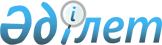 О внесении изменений в состав Консультативного комитета по таможенному регулированию
					
			Утративший силу
			
			
		
					Распоряжение Коллегии Евразийской экономической комиссии от 30 июня 2020 года № 85.
      Сноска. Утратило силу распоряжением Коллегии Евразийской экономической комиссии от 17.08.2021 № 116 (вступает в силу с даты его опубликования на официальном сайте Евразийского экономического союза).
      1. Внести в состав Консультативного комитета по таможенному регулированию, утвержденный распоряжением Коллегии Евразийской экономической комиссии от 22 марта 2016 г. № 31, следующие изменения: 
      а) включить в состав Консультативного комитета следующих лиц: 
      От Республики Казахстан
      От Российской Федерации
      б) указать новые должности следующих членов Консультативного комитета:
      в) исключить из состава Консультативного комитета Байбагысову А.С., Канашкину Е.А. и Супыгалиева А.С.
      2. Определить, что член Коллегии (Министр) по таможенному сотрудничеству Панкратов О. М. председательствует на заседаниях Консультативного комитета по таможенному регулированию (председатель Консультативного комитета).
      3. Признать утратившим силу пункт 2 распоряжения Коллегии Евразийской экономической комиссии от 22 марта 2016 г. № 31 "О составе Консультативного комитета по таможенному регулированию". 
      4. Настоящее распоряжение вступает в силу с даты его опубликования на официальном сайте Евразийского экономического союза. 
					© 2012. РГП на ПХВ «Институт законодательства и правовой информации Республики Казахстан» Министерства юстиции Республики Казахстан
				
Джанекенов Нурлан Джусупович
– 
директор Департамента финансово-экономического анализа Казахстанской ассоциации организаций нефтегазового и энергетического комплекса "KAZENERGY"
Жаниязов Галымжан Абибуллаевич
– 
руководитель управления таможенной политики Департамента налоговой и таможенной политики Министерства национальной экономики Республики Казахстан
Жубаева Диана Аскаровна
– 
ведущий эксперт Департамента финансово-экономического анализа Казахстанской ассоциации организаций нефтегазового и энергетического комплекса "KAZENERGY"
Мукушев Алмаз Каирбекович
– 
главный эксперт управления таможенной политики Департамента налоговой и таможенной политики Министерства национальной экономики Республики Казахстан
Артемьев Алексей Александрович
– 
заместитель начальника отдела таможенного администрирования Департамента таможенной политики и регулирования алкогольного рынка Министерства финансов Российской Федерации
Совдагаров Сергей Владимирович
– 
председатель ассоциации "Некоммерческое партнерство профессиональных таможенных операторов"
Спицына Ольга Михайловна
– 
начальник отдела таможенного администрирования Департамента таможенной политики и регулирования алкогольного рынка Министерства финансов Российской Федерации;
Мовсисян Лилит Самвеловна
– 
заместитель начальника Управления методологии администрирования и процедур Комитета государственных доходов Республики Армения
Досумов Данияр Нуржанович 
– 
руководитель управления развития торговли Департамента экономической интеграции Министерства торговли и интеграции Республики Казахстан
Жапаркулов Нуржан Бакытович
– 
руководитель Управления по сотрудничеству с международными организациями Комитета индустриального развития и промышленной безопасности Министерства индустрии и инфраструктурного развития Республики Казахстан
Волков Алексей Михайлович
– 
заместитель директора Департамента таможенной политики и регулирования алкогольного рынка Министерства финансов Российской Федерации;
      Председатель Коллегии      Евразийской экономической комиссии

М. Мясникович 
